RELATÓRIO SEMESTRAL DE ATIVIDADESNome:  : Período do Relatório:  Semestre de Bolsa: Bom Jesus – PI de  DESENVOLVIMENTO  DE 1. Plano inicial2. Etapas anteriores3. Progressos alcançados4. Etapas não-cumpridas e respectivas justificativas5. Cronograma Inicial6. Cronograma das etapas cumpridas e a serem cumpridas7. Outras atividades7.1. Desempenho acadêmico7.2. Cursos ou estágios extracurriculares37.3. Participação em eventos científicos37.4. Trabalhos Publicados7.4.1 Resumos em anais de eventos7.4.2 Artigos em periódicos científicos7.4.3 Livros ou capítulos de livros7.5. Trabalhos submetidos47.5.1 Resumos em anais de eventos7.5.2 Artigos em periódicos científicos7.5.3 Livros ou capítulos de livros7.6. Outras atividades8. Referências Bibliográficas9. Parecer Assinatura :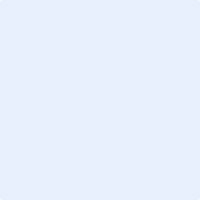 Assinatura :Bom Jesus/PI, .ATIVIDADESATIVIDADESJFMAMJJASONDJFMAMJJASONDJFMAMJJASONDATIVIDADESATIVIDADESJFMAMJJASONDJFMAMJJASONDJFMAMJJASONDATIVIDADESATIVIDADESJFMAMJJASONDJFMAMJJASONDJFMAMJJASONDATIVIDADESATIVIDADESJFMAMJJASONDJFMAMJJASONDJFMAMJJASONDDisciplina cursadaMédia finalTítuloInstituiçãoCarga HoráriaEventoLocalData a  a  a  a  a 12345123451234512345123451234512345678910